Nezasićeni ugljovodonici, alkeni1. Šta su alkani?Zasićeni aciklični ugljovodonici Nezasićeni aciklični ugljovodonici Nezasićeni ciklični ugljovodonici2. Opšta molekulska formula alkana je:CnH₂n+2                    CnH2 CnHn+23.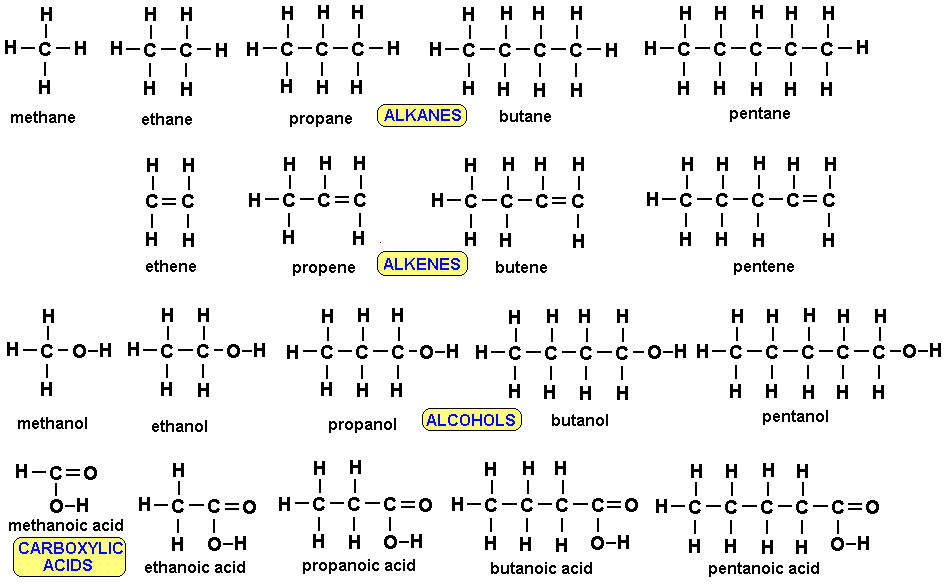  Kako nazivamo niz jedinjenja u kom se dva uzastopna člana razlikuju za istu atomsku grupu?4.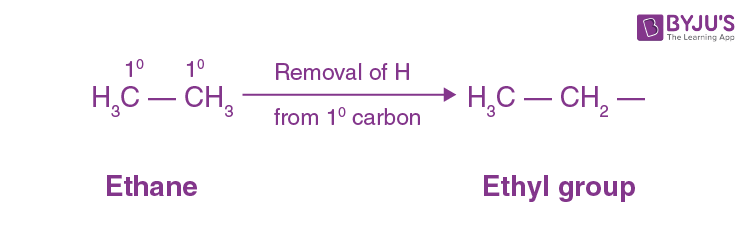  Šta su alkil grupe? Jednovalentne grupe čije se formule izvode iz formula alkana oduzimanjem dva atoma vodonika Jednovalentne grupe čije se formule izvode iz formula alkana oduzimanjem jednog atoma vodonika Dvovalentne grupe čije se formule izvode iz formula alkana oduzimanjem jednog atoma vodonika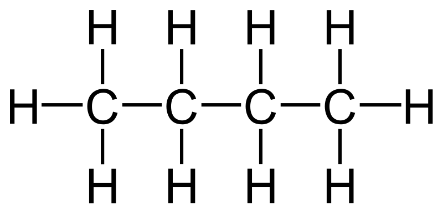 5. Na slici iznad se nalazi formula: 2-butena n-butana 3-metil-1-butina6. Koji tip ugljovodnika ima molekule sa bar jednom dvostrukom ili bar jednom trostrukom vezom?Nezasićeni Zasićeni7. Nazasićeni aciklični ugljovodonici koji u svom molekulu sadrže jednu dvostruku vezu su: Alkini Alkeni Alkani8. Funkcionalna grupa alkena je: Trostruka veza Dvostruka veza9. Funkcionalna grupa određuje: Položaj metil grupe                            Fizička i hemijska svojsta molekula Samo hemijska svojstva molekula10. Alkeni sadrže 3 vodonikova atoma manje u odnosu na alkane sa istim brojem ugljenikovih atoma. Tačno                               Netačno11.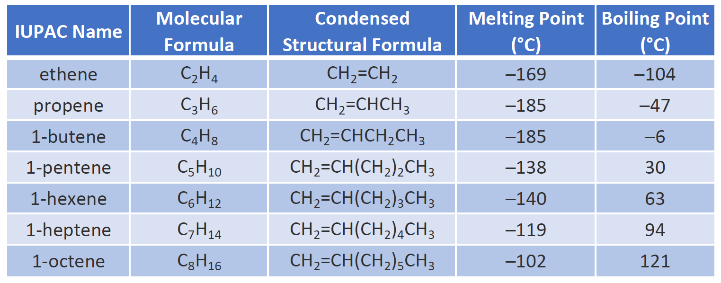  Opšta molekulska formula alkena je: CnH₂n                      CnH₂                       C₂H₂n12.  Koja je molekulska formula alkena ako je n=3? C2H4                     C3H6                                 C3H313. Najprostiji alken je: Propen                  Etin                                     Eten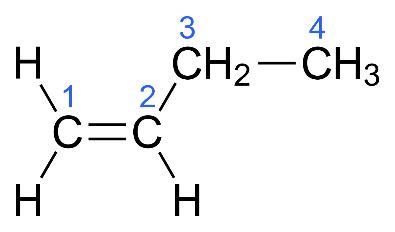 14. Na slici iznad se nalazi: 1-buten                      2-buten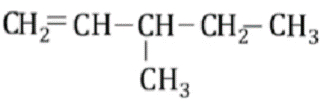 15. Na slici iznad je racionalna strukturna formula: 3-metil-1-butina                                     3-metilpentena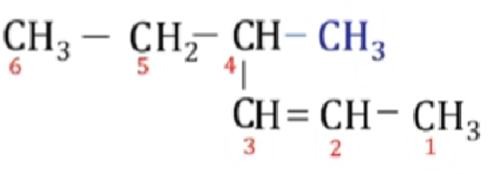 16. Na slici iznad se nalazi strukturna racionalna formula: 4-metilheksena                   3,4-dimetil-pentena                    2-heksina17. Koja je molekulska formula drugog člana homologog niza alkena? C4H8                     C3H6                                                C2H4